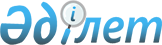 Об утверждении перечня социально значимых убыточных маршрутов, подлежащих субсидированию в Павлодарской области на 2015 годРешение маслихата Павлодарской области от 12 декабря 2014 года № 309/37. Зарегистрировано Департаментом юстиции Павлодарской области 26 декабря 2014 года № 4229      В соответствии с Законом Республики Казахстан «О местном государственном управлении и самоуправлении в Республике Казахстан», пунктом 11 постановления Правительства Республики Казахстан от 5 сентября 2011 года № 1014 «Об утверждении Правил субсидирования за счет бюджетных средств убытков перевозчиков, связанных с осуществлением социально значимых перевозок пассажиров», Павлодарский областной маслихат РЕШИЛ:

      1.  Утвердить прилагаемый перечень социально значимых убыточных маршрутов, подлежащих субсидированию в Павлодарской области на 2015 год.
      2.  Контроль за выполнением настоящего решения возложить на постоянную комиссию областного маслихата по экономике и бюджету.
      3.  Настоящее решение вводится в действие по истечении десяти календарных дней после дня его первого официального опубликования. 


 Перечень социально значимых убыточных маршрутов, подлежащих
субсидированию в Павлодарской области на 2015 год
					© 2012. РГП на ПХВ «Институт законодательства и правовой информации Республики Казахстан» Министерства юстиции Республики Казахстан
				
      Председатель сессии

А. Оспанова

      Секретарь областного маслихата

В. Берковский
Утвержден
решением (ХХХVII сессия,
V созыв) маслихата
Павлодарской области
от 12 декабря 2014 года
№ 309/37п/п

Наименование

города и района

Перечень маршрутов

1

Сельская зона города Аксу:

1) Аксу-Парамоновка-Аксу

2) Аксу-Сарышыганак-Аксу

2

Актогайский район

 

Актогай – Шолаксор – Актогай

Барлыбай – Актогай – Барлыбай

3) Шуга – Актогай - Шуга

 4) Актогай – Харьковка – Карабзау – Харьковка - Актогай

3

Баянаулский район

1) Акши – Узунбулак – Баянаул

2) Майкаин – Баянаул – Майкаин

3) Ж. Аймауытов – Лекер – Баянаул

4) Куркели – Жарылгап – Каражар – Баянаул

5) Шоман – Куркели – Жарылгап – Каражар –Баянаул

6) Жанажол мемориальный комплекс М.Ж. Копеева – Жанажол – Буркутты – Егиндыбулак – Баянаул

4

Железинский район:

1) Петропавловка-Железинка

5

Качирский район:

1) Теренколь – Ивановка – Львовка – Фрументьевка – Воскресенка – Березовка - Трофимовка

2) Теренколь - Ынталы

6

Лебяжинский район:

 

1) Жабаглы - Акку

2) Бескарагай -Акку

3) Баймолдин - Акку

4) Казантай - Акку

5) Майкарагай-Акку

6) Шоктал- Акку

7

Майский район:

1) Акшиман-Коктобе -Акшиман

8

Павлодарский район:

 

1) Новоямышево – Ольгинка – Новоямышево

2) Жамбыл-Павлодар-Жамбыл

3) Маралды-Павлодар-Маралды

9

Успенский район:

 

1) Дмитриевка – Конырозек - Успенка

2) Надаровка – Вознесенка – Чистополь - Успенка

3) Тимирязево – Ольховка - Успенка

10

Иртышский район:

 

1) Иртышск-Амангельды - Иртышск

2) Кызылжар-Иртышск - Энергоцентр

3) Майконыр – Иртышск - Майконыр

4) Косагаш – Иртышск - Косагаш

5) Кызылагаш – Иртышск - Кызылагаш

11

Щербактинский район:

 

1) Шарбакты – Жылыбулак - Шарбакты

2) Шарбакты-Сахновка - Шарбакты

3) Шарбакты – Галкино – Арбигень – Ботабас – Чигириновка –Есильбай - Шалдай

